HORARIO: 11:15-11:45ALMUERZO SALUDABLELugar: Plaza ConstituciónHORARIO: 12:00-12:25ACTIVIDADES DEPORTIVAS	Lugar: Plaza Ayuntamiento, C/ Bruno Ortega, Pza. Corredera, Jardines bajo la iglesia, Estacionamiento Marqués de Perales.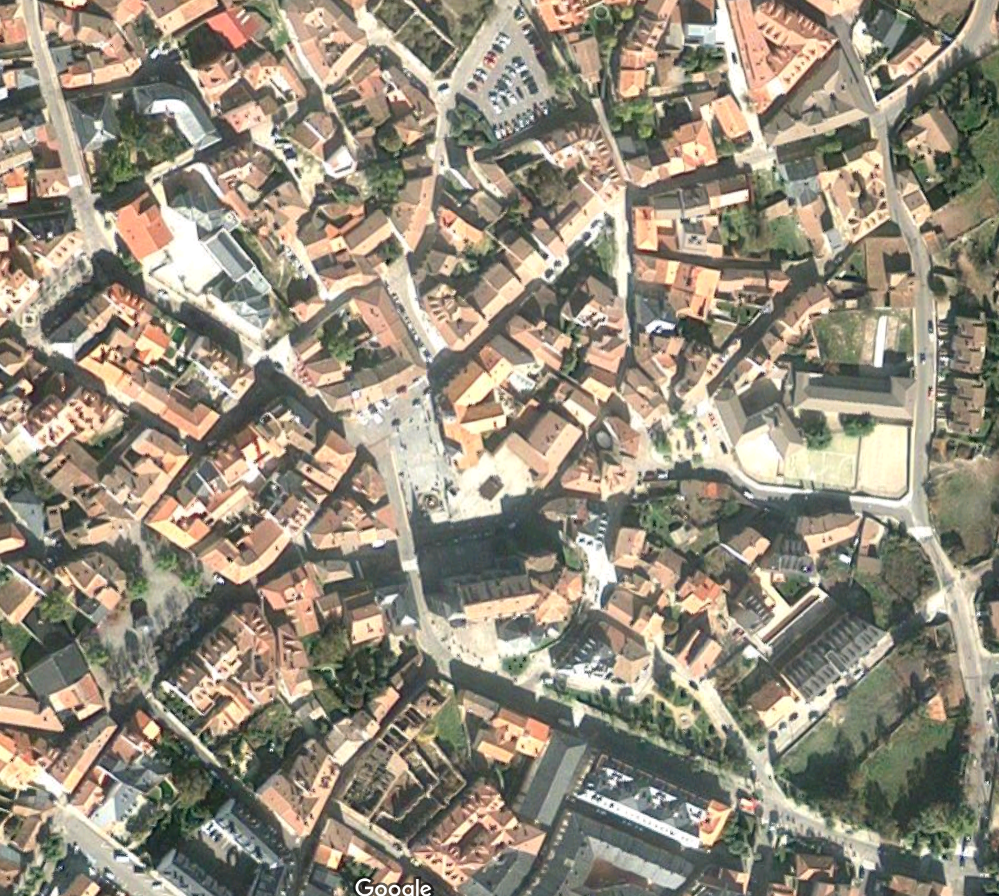 HORARIO: Aproximadamente sobre las 13:00 horasFlashmob en la plaza del AyuntamientoMasterclass de zumba en la Plaza de la Corredera